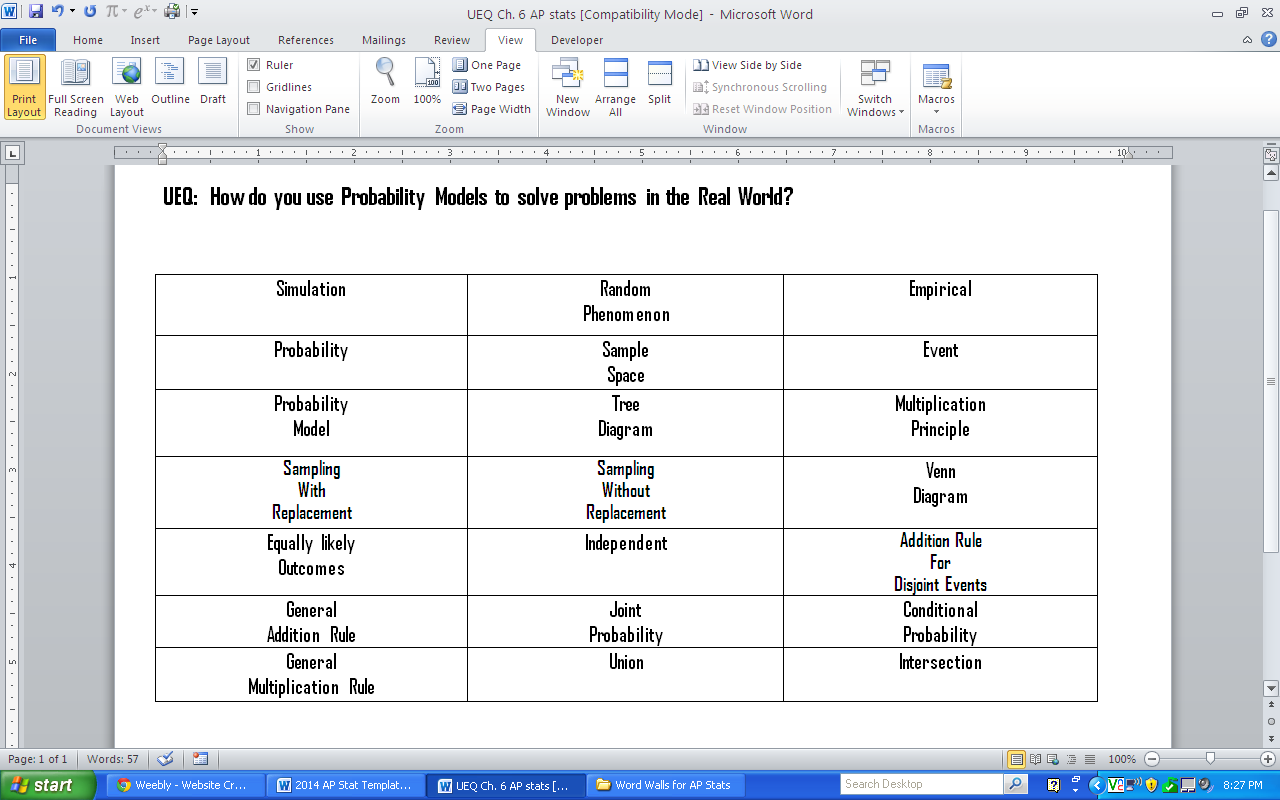 Grade Level:     11/12Grade Level:     11/12Teacher/Room:Teacher/Room:Teacher/Room:Teacher/Room:LPayneLPayne//181Course(s)/ Period(s): Course(s)/ Period(s): AP STATSAP STATS/2ND & 3rd Week of:Week of:February 22-26February 22-26Unit Vocabulary: Unit Vocabulary: Unit Vocabulary: SEE ATTACHED. SEE ATTACHED. SEE ATTACHED. SEE ATTACHED. SEE ATTACHED. SEE ATTACHED. SEE ATTACHED. SEE ATTACHED. SEE ATTACHED. SEE ATTACHED. SEE ATTACHED. SEE ATTACHED. SEE ATTACHED. SEE ATTACHED. SEE ATTACHED. SEE ATTACHED. SEE ATTACHED. SEE ATTACHED. SEE ATTACHED. SEE ATTACHED. Instructional Strategies Used: Instructional Strategies Used: Instructional Strategies Used: Instructional Strategies Used: Instructional Strategies Used: Instructional Strategies Used: direct instruction, independent study, interactive instruction  , case studies, case closed, activities, homework direct instruction, independent study, interactive instruction  , case studies, case closed, activities, homework direct instruction, independent study, interactive instruction  , case studies, case closed, activities, homework direct instruction, independent study, interactive instruction  , case studies, case closed, activities, homework direct instruction, independent study, interactive instruction  , case studies, case closed, activities, homework direct instruction, independent study, interactive instruction  , case studies, case closed, activities, homework direct instruction, independent study, interactive instruction  , case studies, case closed, activities, homework direct instruction, independent study, interactive instruction  , case studies, case closed, activities, homework direct instruction, independent study, interactive instruction  , case studies, case closed, activities, homework direct instruction, independent study, interactive instruction  , case studies, case closed, activities, homework direct instruction, independent study, interactive instruction  , case studies, case closed, activities, homework direct instruction, independent study, interactive instruction  , case studies, case closed, activities, homework direct instruction, independent study, interactive instruction  , case studies, case closed, activities, homework direct instruction, independent study, interactive instruction  , case studies, case closed, activities, homework direct instruction, independent study, interactive instruction  , case studies, case closed, activities, homework direct instruction, independent study, interactive instruction  , case studies, case closed, activities, homework direct instruction, independent study, interactive instruction  , case studies, case closed, activities, homework Monday Monday Monday Monday Monday TuesdayTuesdayTuesdayTuesdayTuesdayTuesdayWednesdayWednesdayWednesdayWednesdayThursdayThursdayThursdayThursdayThursdayFriday Friday Friday Common Core Standard(s):Common Core Standard(s):Common Core Standard(s):Common Core Standard(s):Common Core Standard(s):Common Core Standard(s)Common Core Standard(s)Common Core Standard(s)Common Core Standard(s)Common Core Standard(s)Common Core Standard(s)Common Core Standard(s):Common Core Standard(s):Common Core Standard(s):Common Core Standard(s):Common Core Standard(s):Common Core Standard(s):Common Core Standard(s):Common Core Standard(s):Common Core Standard(s):Common Core Standard(s):Common Core Standard(s):Common Core Standard(s):[C2b][C2c][C4][C5]Probability models are useful tools for making decisions and predictions. Probability is the basis of statistical inference. The notion and behavior of a random variable is foundational to understanding                    probability distributions. Probability is based on relative frequencies. The Law of Large Numbers is an important concept when simulating probability                    experiments. [C2b][C2c][C4][C5]Probability models are useful tools for making decisions and predictions. Probability is the basis of statistical inference. The notion and behavior of a random variable is foundational to understanding                    probability distributions. Probability is based on relative frequencies. The Law of Large Numbers is an important concept when simulating probability                    experiments. [C2b][C2c][C4][C5]Probability models are useful tools for making decisions and predictions. Probability is the basis of statistical inference. The notion and behavior of a random variable is foundational to understanding                    probability distributions. Probability is based on relative frequencies. The Law of Large Numbers is an important concept when simulating probability                    experiments. [C2b][C2c][C4][C5]Probability models are useful tools for making decisions and predictions. Probability is the basis of statistical inference. The notion and behavior of a random variable is foundational to understanding                    probability distributions. Probability is based on relative frequencies. The Law of Large Numbers is an important concept when simulating probability                    experiments. [C2b][C2c][C4][C5]Probability models are useful tools for making decisions and predictions. Probability is the basis of statistical inference. The notion and behavior of a random variable is foundational to understanding                    probability distributions. Probability is based on relative frequencies. The Law of Large Numbers is an important concept when simulating probability                    experiments. [C2b][C2c][C4][C5]Probability models are useful tools for making decisions and predictions. Probability is the basis of statistical inference. The notion and behavior of a random variable is foundational to understanding                    probability distributions. Probability is based on relative frequencies. The Law of Large Numbers is an important concept when simulating probability                    experiments. [C2b][C2c][C4][C5]Probability models are useful tools for making decisions and predictions. Probability is the basis of statistical inference. The notion and behavior of a random variable is foundational to understanding                    probability distributions. Probability is based on relative frequencies. The Law of Large Numbers is an important concept when simulating probability                    experiments. [C2b][C2c][C4][C5]Probability models are useful tools for making decisions and predictions. Probability is the basis of statistical inference. The notion and behavior of a random variable is foundational to understanding                    probability distributions. Probability is based on relative frequencies. The Law of Large Numbers is an important concept when simulating probability                    experiments. [C2b][C2c][C4][C5]Probability models are useful tools for making decisions and predictions. Probability is the basis of statistical inference. The notion and behavior of a random variable is foundational to understanding                    probability distributions. Probability is based on relative frequencies. The Law of Large Numbers is an important concept when simulating probability                    experiments. [C2b][C2c][C4][C5]Probability models are useful tools for making decisions and predictions. Probability is the basis of statistical inference. The notion and behavior of a random variable is foundational to understanding                    probability distributions. Probability is based on relative frequencies. The Law of Large Numbers is an important concept when simulating probability                    experiments. [C2b][C2c][C4][C5]Probability models are useful tools for making decisions and predictions. Probability is the basis of statistical inference. The notion and behavior of a random variable is foundational to understanding                    probability distributions. Probability is based on relative frequencies. The Law of Large Numbers is an important concept when simulating probability                    experiments. [C2b][C2c][C4][C5]Probability models are useful tools for making decisions and predictions. Probability is the basis of statistical inference. The notion and behavior of a random variable is foundational to understanding                    probability distributions. Probability is based on relative frequencies. The Law of Large Numbers is an important concept when simulating probability                    experiments. [C2b][C2c][C4][C5]Probability models are useful tools for making decisions and predictions. Probability is the basis of statistical inference. The notion and behavior of a random variable is foundational to understanding                    probability distributions. Probability is based on relative frequencies. The Law of Large Numbers is an important concept when simulating probability                    experiments. [C2b][C2c][C4][C5]Probability models are useful tools for making decisions and predictions. Probability is the basis of statistical inference. The notion and behavior of a random variable is foundational to understanding                    probability distributions. Probability is based on relative frequencies. The Law of Large Numbers is an important concept when simulating probability                    experiments. [C2b][C2c][C4][C5]Probability models are useful tools for making decisions and predictions. Probability is the basis of statistical inference. The notion and behavior of a random variable is foundational to understanding                    probability distributions. Probability is based on relative frequencies. The Law of Large Numbers is an important concept when simulating probability                    experiments. [C2b][C2c][C4][C5]Probability models are useful tools for making decisions and predictions. Probability is the basis of statistical inference. The notion and behavior of a random variable is foundational to understanding                    probability distributions. Probability is based on relative frequencies. The Law of Large Numbers is an important concept when simulating probability                    experiments. [C2b][C2c][C4][C5]Probability models are useful tools for making decisions and predictions. Probability is the basis of statistical inference. The notion and behavior of a random variable is foundational to understanding                    probability distributions. Probability is based on relative frequencies. The Law of Large Numbers is an important concept when simulating probability                    experiments. [C2b][C2c][C4][C5]Probability models are useful tools for making decisions and predictions. Probability is the basis of statistical inference. The notion and behavior of a random variable is foundational to understanding                    probability distributions. Probability is based on relative frequencies. The Law of Large Numbers is an important concept when simulating probability                    experiments. [C2b][C2c][C4][C5]Probability models are useful tools for making decisions and predictions. Probability is the basis of statistical inference. The notion and behavior of a random variable is foundational to understanding                    probability distributions. Probability is based on relative frequencies. The Law of Large Numbers is an important concept when simulating probability                    experiments. [C2b][C2c][C4][C5]Probability models are useful tools for making decisions and predictions. Probability is the basis of statistical inference. The notion and behavior of a random variable is foundational to understanding                    probability distributions. Probability is based on relative frequencies. The Law of Large Numbers is an important concept when simulating probability                    experiments. [C2b][C2c][C4][C5]Probability models are useful tools for making decisions and predictions. Probability is the basis of statistical inference. The notion and behavior of a random variable is foundational to understanding                    probability distributions. Probability is based on relative frequencies. The Law of Large Numbers is an important concept when simulating probability                    experiments. [C2b][C2c][C4][C5]Probability models are useful tools for making decisions and predictions. Probability is the basis of statistical inference. The notion and behavior of a random variable is foundational to understanding                    probability distributions. Probability is based on relative frequencies. The Law of Large Numbers is an important concept when simulating probability                    experiments. [C2b][C2c][C4][C5]Probability models are useful tools for making decisions and predictions. Probability is the basis of statistical inference. The notion and behavior of a random variable is foundational to understanding                    probability distributions. Probability is based on relative frequencies. The Law of Large Numbers is an important concept when simulating probability                    experiments. Essential Question:Essential Question:Essential Question:Essential Question:Essential Question:Essential Question:Essential Question:Essential Question:Essential Question:Essential Question:Essential Question:Essential Question:Essential Question:Essential Question:Essential Question:Essential Question:Essential Question:Essential Question:Essential Question:Essential Question:Essential Question:Essential Question:Essential Question:What is the probability of understanding probability? When is probability a sure thing? How can we base decisions on chance? How can probability be used to simulate events and to predict future happenings? What are the benefits of simulating events as opposed to gathering real data? What is the probability of understanding probability? When is probability a sure thing? How can we base decisions on chance? How can probability be used to simulate events and to predict future happenings? What are the benefits of simulating events as opposed to gathering real data? What is the probability of understanding probability? When is probability a sure thing? How can we base decisions on chance? How can probability be used to simulate events and to predict future happenings? What are the benefits of simulating events as opposed to gathering real data? What is the probability of understanding probability? When is probability a sure thing? How can we base decisions on chance? How can probability be used to simulate events and to predict future happenings? What are the benefits of simulating events as opposed to gathering real data? What is the probability of understanding probability? When is probability a sure thing? How can we base decisions on chance? How can probability be used to simulate events and to predict future happenings? What are the benefits of simulating events as opposed to gathering real data? What is the probability of understanding probability? When is probability a sure thing? How can we base decisions on chance? How can probability be used to simulate events and to predict future happenings? What are the benefits of simulating events as opposed to gathering real data? What is the probability of understanding probability? When is probability a sure thing? How can we base decisions on chance? How can probability be used to simulate events and to predict future happenings? What are the benefits of simulating events as opposed to gathering real data? What is the probability of understanding probability? When is probability a sure thing? How can we base decisions on chance? How can probability be used to simulate events and to predict future happenings? What are the benefits of simulating events as opposed to gathering real data? What is the probability of understanding probability? When is probability a sure thing? How can we base decisions on chance? How can probability be used to simulate events and to predict future happenings? What are the benefits of simulating events as opposed to gathering real data? What is the probability of understanding probability? When is probability a sure thing? How can we base decisions on chance? How can probability be used to simulate events and to predict future happenings? What are the benefits of simulating events as opposed to gathering real data? What is the probability of understanding probability? When is probability a sure thing? How can we base decisions on chance? How can probability be used to simulate events and to predict future happenings? What are the benefits of simulating events as opposed to gathering real data? What is the probability of understanding probability? When is probability a sure thing? How can we base decisions on chance? How can probability be used to simulate events and to predict future happenings? What are the benefits of simulating events as opposed to gathering real data? What is the probability of understanding probability? When is probability a sure thing? How can we base decisions on chance? How can probability be used to simulate events and to predict future happenings? What are the benefits of simulating events as opposed to gathering real data? What is the probability of understanding probability? When is probability a sure thing? How can we base decisions on chance? How can probability be used to simulate events and to predict future happenings? What are the benefits of simulating events as opposed to gathering real data? What is the probability of understanding probability? When is probability a sure thing? How can we base decisions on chance? How can probability be used to simulate events and to predict future happenings? What are the benefits of simulating events as opposed to gathering real data? What is the probability of understanding probability? When is probability a sure thing? How can we base decisions on chance? How can probability be used to simulate events and to predict future happenings? What are the benefits of simulating events as opposed to gathering real data? What is the probability of understanding probability? When is probability a sure thing? How can we base decisions on chance? How can probability be used to simulate events and to predict future happenings? What are the benefits of simulating events as opposed to gathering real data? What is the probability of understanding probability? When is probability a sure thing? How can we base decisions on chance? How can probability be used to simulate events and to predict future happenings? What are the benefits of simulating events as opposed to gathering real data? What is the probability of understanding probability? When is probability a sure thing? How can we base decisions on chance? How can probability be used to simulate events and to predict future happenings? What are the benefits of simulating events as opposed to gathering real data? What is the probability of understanding probability? When is probability a sure thing? How can we base decisions on chance? How can probability be used to simulate events and to predict future happenings? What are the benefits of simulating events as opposed to gathering real data? What is the probability of understanding probability? When is probability a sure thing? How can we base decisions on chance? How can probability be used to simulate events and to predict future happenings? What are the benefits of simulating events as opposed to gathering real data? What is the probability of understanding probability? When is probability a sure thing? How can we base decisions on chance? How can probability be used to simulate events and to predict future happenings? What are the benefits of simulating events as opposed to gathering real data? What is the probability of understanding probability? When is probability a sure thing? How can we base decisions on chance? How can probability be used to simulate events and to predict future happenings? What are the benefits of simulating events as opposed to gathering real data? Mini Lesson: Mini Lesson: Mini Lesson: Mini Lesson: Mini Lesson: Mini Lesson: Mini Lesson: Mini Lesson: Mini Lesson: Mini Lesson: Mini Lesson: Mini Lesson: Mini Lesson: Mini Lesson: Mini Lesson: Mini Lesson: Mini Lesson: Mini Lesson: Mini Lesson: Mini Lesson: Mini Lesson: Mini Lesson: Mini Lesson: CS: How well can babies hearCS: How well can babies hearCS: How well can babies hearCS: How well can babies hearCS: How well can babies hearChecking homeworkChecking homeworkChecking homeworkChecking homeworkChecking homeworkChecking homeworkChecking homework Checking homework Checking homework Checking homework Checking homeworkChecking homeworkChecking homeworkChecking homeworkChecking homeworkChecking homework Checking homework Checking homework Activating Strategies: Activating Strategies: Activating Strategies: Activating Strategies: Activating Strategies: Activating Strategies: Activating Strategies: Activating Strategies: Activating Strategies: Activating Strategies: Activating Strategies: Activating Strategies: Activating Strategies: Activating Strategies: Activating Strategies: Activating Strategies: Activating Strategies: Activating Strategies: Activating Strategies: Activating Strategies: Activating Strategies: Activating Strategies: Activating Strategies: The “1 in 6” wins gameThe “1 in 6” wins gameThe “1 in 6” wins gameThe “1 in 6” wins gameThe “1 in 6” wins gameProbability AppletInvestigating RandomnessProbability AppletInvestigating RandomnessProbability AppletInvestigating RandomnessProbability AppletInvestigating RandomnessProbability AppletInvestigating RandomnessProbability AppletInvestigating RandomnessCC: how well can Babies hear?CC: how well can Babies hear?CC: how well can Babies hear?CC: how well can Babies hear?Alternate examples for all 3 sectionsAlternate examples for all 3 sectionsAlternate examples for all 3 sectionsAlternate examples for all 3 sectionsAlternate examples for all 3 sectionsAnswering questionsAnswering questionsAnswering questionsLesson: Lesson: Lesson: Lesson: Lesson: Lesson: Lesson: Lesson: Lesson: Lesson: Lesson: Lesson: Lesson: Lesson: Lesson: Lesson: Lesson: Lesson: Lesson: Lesson: Lesson: Lesson: Lesson: 5.1 Randomness, Probability and Simulation5.1 Randomness, Probability and Simulation5.1 Randomness, Probability and Simulation5.1 Randomness, Probability and Simulation5.1 Randomness, Probability and Simulation5.2 Probability Rules 5.2 Probability Rules 5.2 Probability Rules 5.2 Probability Rules 5.2 Probability Rules 5.2 Probability Rules 5.3 Conditional Probability and Independence 5.3 Conditional Probability and Independence 5.3 Conditional Probability and Independence 5.3 Conditional Probability and Independence Chapter Review /TestChapter Review /TestChapter Review /TestChapter Review /TestChapter Review /TestTEST CHAPTER 5TEST CHAPTER 5TEST CHAPTER 5Resource/Materials:Resource/Materials:Resource/Materials:Resource/Materials:Resource/Materials:Resource/Materials:Resource/Materials:Resource/Materials:Resource/Materials:Resource/Materials:Resource/Materials:Resource/Materials:Resource/Materials:Resource/Materials:Resource/Materials:Resource/Materials:Resource/Materials:Resource/Materials:Resource/Materials:Resource/Materials:Resource/Materials:Resource/Materials:Resource/Materials:TEXT, PowerPoint, calculatorTEXT, PowerPoint, calculatorTEXT, PowerPoint, calculatorTEXT, PowerPoint, calculatorTEXT, PowerPoint, calculatorTEXT, PowerPoint , calculator, computer for appletTEXT, PowerPoint , calculator, computer for appletTEXT, PowerPoint , calculator, computer for appletTEXT, PowerPoint , calculator, computer for appletTEXT, PowerPoint , calculator, computer for appletTEXT, PowerPoint , calculator, computer for appletTEXT, PowerPoint , calculator, computer for appletTEXT, PowerPoint , calculator, computer for appletTEXT, PowerPoint , calculator, computer for appletTEXT, PowerPoint , calculator, computer for appletTEXT, PowerPoint , calculator, computer for appletTEXT, PowerPoint , calculator, computer for appletTEXT, PowerPoint , calculator, computer for appletTEXT, PowerPoint , calculator, computer for appletTEXT, PowerPoint , calculator, computer for appletTEXT, PowerPoint , calculator, computer for appletTEXT, PowerPoint , calculator, computer for appletTEXT, PowerPoint , calculator, computer for appletDifferentiation:Content/Process/Product: Differentiation:Content/Process/Product: Differentiation:Content/Process/Product: Differentiation:Content/Process/Product: Differentiation:Content/Process/Product: Differentiation:Content/Process/Product: Differentiation:Content/Process/Product: Differentiation:Content/Process/Product: Differentiation:Content/Process/Product: Differentiation:Content/Process/Product: Differentiation:Content/Process/Product: Differentiation:Content/Process/Product: Differentiation:Content/Process/Product: Differentiation:Content/Process/Product: Differentiation:Content/Process/Product: Differentiation:Content/Process/Product: Differentiation:Content/Process/Product: Differentiation:Content/Process/Product: Differentiation:Content/Process/Product: Differentiation:Content/Process/Product: Differentiation:Content/Process/Product: Differentiation:Content/Process/Product: Differentiation:Content/Process/Product: Student homeworkStudent homeworkStudent homeworkStudent homeworkStudent homeworkGraphic OrganizersGraphic OrganizersGraphic OrganizersGraphic OrganizersGraphic OrganizersGraphic OrganizersGraphic OrganizersGraphic OrganizersGraphic OrganizersGraphic OrganizersNotebookNotebookNotebookNotebookNotebookNotebook Notebook Notebook Grouping Strategy (if any): Grouping Strategy (if any): Grouping Strategy (if any): Grouping Strategy (if any): Grouping Strategy (if any): Grouping Strategy (if any):Grouping Strategy (if any):Grouping Strategy (if any):Grouping Strategy (if any):Grouping Strategy (if any):Grouping Strategy (if any):Grouping Strategy (if any):Grouping Strategy (if any):Grouping Strategy (if any):Grouping Strategy (if any):Grouping Strategy (if any):Grouping Strategy (if any):Grouping Strategy (if any):Grouping Strategy (if any):Grouping Strategy (if any):Grouping Strategy (if any):Grouping Strategy (if any):Grouping Strategy (if any):Random selection  example of chapter. Random selection  example of chapter. Random selection  example of chapter. Random selection  example of chapter. Random selection  example of chapter. Random selection  example of chapter. Using random digits from chapter 5. Random selection  example of chapter. Using random digits from chapter 5. Random selection  example of chapter. Using random digits from chapter 5. Random selection  example of chapter. Using random digits from chapter 5. Random selection  example of chapter. Using random digits from chapter 5. Random selection  example of chapter. Using random digits from chapter 5. Flexible GroupingFlexible GroupingFlexible GroupingFlexible GroupingNANANANANANANANAAssessment Strategy:Assessment Strategy:Assessment Strategy:Assessment Strategy:Assessment Strategy:Assessment Strategy:Assessment Strategy:Assessment Strategy:Assessment Strategy:Assessment Strategy:Assessment Strategy:Assessment Strategy:Assessment Strategy:Assessment Strategy:Assessment Strategy:Assessment Strategy:Assessment Strategy:Assessment Strategy:Assessment Strategy:Assessment Strategy:Assessment Strategy:Assessment Strategy:Assessment Strategy:Grouping based on formative assessmentGrouping based on formative assessmentGrouping based on formative assessmentGrouping based on formative assessmentGrouping based on formative assessmentGrouping based on formative assessmentGrouping based on formative assessmentGrouping based on formative assessmentGrouping based on formative assessmentGrouping based on formative assessmentClass discussion of Probability Class discussion of Probability Class discussion of Probability Class discussion of Probability Class discussion of Probability TESTTESTTESTAssessment :Assessment :Assessment :Assessment :Assessment :Assessment :Assessment :Assessment :Assessment :Assessment :Assessment :Assessment :Assessment :Assessment :Assessment :Assessment :Assessment :Assessment :Assessment :Assessment :Assessment :Assessment :Assessment :Formative:   class  questionsFormative: Formative: Formative: Formative: Results from activitesResults from activitesFormative:Formative:Formative:Discussion of closed case activityFormative:Discussion of alternative examples Discussion of alternative examples Discussion of alternative examples Discussion of alternative examples Formative: Formative: Quiz 5.1-5.3Summative: homeworkhomeworkhomeworkhomeworkSummative: Summative: Summative: Summative: homeworkhomeworkSummative:Summative:Summative:Check homeworkSummative:Check homeworkCheck homeworkCheck homeworkCheck homeworkSummative:  TESTSummative:  TESTHomework: Homework: Homework: Homework: Homework: Homework: Homework: Homework: Homework: Homework: Homework: Homework: Homework: Homework: Homework: Homework: Homework: Homework: Homework: Homework: Homework: Homework: Homework: HW: 1, 3, 7, 9, 11, 15, 17, 19, 23, 25 HW: 1, 3, 7, 9, 11, 15, 17, 19, 23, 25 HW: 1, 3, 7, 9, 11, 15, 17, 19, 23, 25 HW: 1, 3, 7, 9, 11, 15, 17, 19, 23, 25 HW: 1, 3, 7, 9, 11, 15, 17, 19, 23, 25 HW: 27, 29, 31, 32, 33-36, 43, 45, 47, 49, 51, 53, 55 HW: 27, 29, 31, 32, 33-36, 43, 45, 47, 49, 51, 53, 55 HW: 27, 29, 31, 32, 33-36, 43, 45, 47, 49, 51, 53, 55 HW: 27, 29, 31, 32, 33-36, 43, 45, 47, 49, 51, 53, 55 HW: 27, 29, 31, 32, 33-36, 43, 45, 47, 49, 51, 53, 55 HW: 27, 29, 31, 32, 33-36, 43, 45, 47, 49, 51, 53, 55 HW: 57-60, 63, 65, 67, 69, 73, 77, 79, 83, 85, 87, 91, 93, 95, 97, 99HW: 57-60, 63, 65, 67, 69, 73, 77, 79, 83, 85, 87, 91, 93, 95, 97, 99HW: 57-60, 63, 65, 67, 69, 73, 77, 79, 83, 85, 87, 91, 93, 95, 97, 99HW: 57-60, 63, 65, 67, 69, 73, 77, 79, 83, 85, 87, 91, 93, 95, 97, 99Chapter ReviewChapter Test Chapter ReviewChapter Test Chapter ReviewChapter Test Chapter ReviewChapter Test Chapter ReviewChapter Test 6.1 HW: 1, 5, 7, 9, 13, 14, 18, 19, 23, 25 6.1 HW: 1, 5, 7, 9, 13, 14, 18, 19, 23, 25 6.1 HW: 1, 5, 7, 9, 13, 14, 18, 19, 23, 25 Resources and Reflective Notes:Resources and Reflective Notes:Resources and Reflective Notes:Resources and Reflective Notes:Resources and Reflective Notes:Resources and Reflective Notes:Resources and Reflective Notes: